                         ПРОЕКТ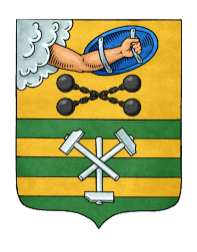 ПЕТРОЗАВОДСКИЙ ГОРОДСКОЙ СОВЕТРЕШЕНИЕот ______________________№_____________О признании утратившим силу  Решения Петрозаводского городского Совета от 23.04.2009 № XXVI/XXIX-586В соответствии со статьей 16 Федерального закона от 06.10.2003 № 131-ФЗ «Об общих принципах организации местного самоуправления в Российской Федерации», статьей 14 Устава Петрозаводского городского округа, Петрозаводский городской Совет РЕШИЛ:Признать утратившим силу Решение Петрозаводского городского Совета                 от 23.04.2009 № XXVI/XXIX-586 «Об утверждении Порядка сдачи в аренду объектов недвижимого имущества, закрепленных на праве оперативного управления за муниципальными учреждениями образования, культуры и здравоохранения».Проект подготовлен управлением образования комитета социального развития Администрации Петрозаводского городского округаЛист согласованияк проекту Решения Петрозаводского городского Совета «О признании утратившим силу  Решения Петрозаводского городского Совета от 23.04.2009 № XXVI/XXIX-586» Морозова Ю.С. 713-456Пояснительная записка к проекту Решения Петрозаводского городского Совета «О признании утратившим силу  Решения Петрозаводского городского Совета от 23.04.2009 № XXVI/XXIX-586»	Предлагаемый к рассмотрению проект подготовлен с целью актуализации действующих Решений Петрозаводского городского Совета.  С 01.01.2012 полномочия по организации медицинской помощи населению Петрозаводского городского округа переданы на уровень Республики Карелия в соответствии с Федеральным законом от 29.11.2010 года № 313-ФЗ «О внесении изменений в отдельные законодательные акты Российской Федерации в связи с принятием Федерального закона «Об обязательном медицинском страховании в Российской Федерации», распоряжения Правительства Республики Карелия от 30.12.2011 № 821р-П и Решения Петрозаводского городского Совета от 15.12.2011 № 27/07-110 «О передаче муниципальных учреждений здравоохранения и муниципального имущества из муниципальной собственности Петрозаводского городского округа в государственную собственность Республики Карелия».Отношения, возникающие в связи с реализацией субъектами управления                    и распоряжения муниципальным имуществом Петрозаводского городского округа полномочий собственника, регулируются Положением о порядке управления и распоряжения имуществом, находящимся в муниципальной собственности Петрозаводского городского округа, утвержденным Решением Петрозаводского городского Совета от 11.03.2010 № 26/38-759. Заместитель главы АдминистрацииПетрозаводского городского округа – председатель комитета социального развития                                         Н.В. КармазинасессиясозываПредседатель Петрозаводского городского СоветаН.И. ДрейзисГлава Петрозаводского городского округаВ.К. ЛюбарскийЗаместитель председателя комитета – начальник управления образования комитета социального развития Администрации Петрозаводского городского округа С.А. ПахомоваЗаместитель главы АдминистрацииПетрозаводского городского округа – председатель комитета социального развитияН.В. КармазинаНачальник нормативно-правового управления аппарата Администрации Петрозаводского городского округа           Ю.В. Ульянова            Управляющий делами – заместительруководителя аппарата АдминистрацииПетрозаводского городского округа А.В. Кузик